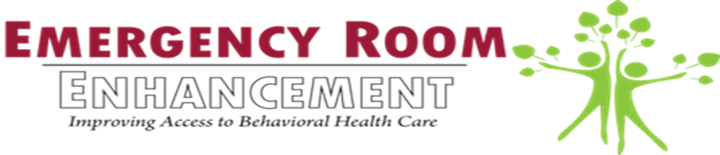 Six Month Follow UpSix Month Follow UpSix Month Follow UpSix Month Follow UpRegion: Region: Date: Date: Name (LAST, FIRST, MI): Name (LAST, FIRST, MI): Name (LAST, FIRST, MI): Name (LAST, FIRST, MI): DOB: SSN:SSN:DCN: Is individual still actively engaged in ERE services:                Yes               NoIs individual still actively engaged in ERE services:                Yes               NoIs individual still actively engaged in ERE services:                Yes               NoIs individual still actively engaged in ERE services:                Yes               NoHousing Status at Follow Up:HomelessNot Homeless Shelter HousingTransitional HousingUnknownEmployment at Follow Up:Full TimeNot in WorkforcePart TimeSupported EmploymentUnemployed, but lookingUnknown/RefusedPayer Source at Follow Up:MedicaidMedicare Medicare and MedicaidPrivate InsuranceVA Benefits UninsuredOtherUnknown/RefusedProgramNeed IdentifiedReferred to or Engaged with ResourcesNeed is met or stable at 3 monthsNeed is met or stabilized at 6 monthsCommunity-based AssistanceCrisis ServicesDental CareDevelopmental Disabilities ServicesEmployment ServicesFood AssistanceHousingMental Health ServicesPayer AssistancePhysical Health Services Psychiatry Substance Use ServicesTransportation AssistanceMedication AssistanceBasic Needs AssistanceLegal servicesNumber of:                  Emergency Room visits in past 3 months                             Hospitalizations in past 3 months              Law enforcement contacts in past 3 months      DLA 20© mGAF score at 3 monthsDate: